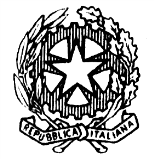 TRIBUNALE DI NOCERA INFERIORESEZIONE PENALEUDIENZA 20.01.2022 ore 09.00 e ss.Giudice: Dott. Federico NOSCHESE ORDINE DI CHIAMATA DEI PROCESSII° Fascia ore 09:00 – 09:30 (RGT n. 1618-21) – RGNR n. 4063-19-Rinvio al 30.06.2022 (RGT n. 1331-21) – RGNR n. 663-19-Rinvio al 30.06.2022 (N. 2021/183 SIGE) -Rinvio al 30.06.2022 (RGT n. 715-21) – RGNR n. 813-18-Rinvio al 30.06.2022 (RGT n. 216-21) – RGNR n. 1467-15-Rinvio al 30.06.2022 (RGT n. 1856-20) – RGNR n. 5703-18-Rinvio al 30.06.2022 (RGT n. 1855-20) – RGNR n. 3-2017-Rinvio al 30.06.2022 (RGT n. 1619-21) – RGNR n. 4123-19-Rinvio al 30.06.2022 (RGT n. 1621-21) – RGNR n. 933-20-Rinvio al 30.06.2022(RGT n. 255-20) – RGNR n. 4546-17-Rinvio al 30.06.2022 (RGT n. 1550-21) – RGNR n. 6003-20-Rinvio al 30.06.2022RGT n. 939-20 – RGNR n. 6573-16-Rinvio al 30.06.2022 (RG Reclami ex art. 410 bis c.p.p. n. 19-18) -Rinvio al 31.03.2022II° Fascia ore 09:30 – 10:00 (RGT n. 2095-20) – RGNR n. 1072-2020-Rinvio al 30.06.2022 (RGT n 2558-19-Rinvio al 30.06.2022 (RGT n. 811-21) – RGNR n. 983-2019-Rinvio al 30.06.2022 (RGT n. 2104-20) – RGNR n. 3993-2019-Rinvio al 30.06.2022 (RGT n 123-17)- RGNR n. 863-15-Rinvio al 30.06.2022 (RGT n. 958-20) – RGNR n. 3933-19-Rinvio al 30.06.2022(RGT n 216-19) – RGNR n. 4613-17-Rinvio al 30.06.2022III° Fascia ore 10:00 – 11:00 RGT n. 940-20 – RGNR n. 3133-16 (RGT n. 1220-15) – RGNR n. 133-14 (RGT n. 1103-18) (RG Reclami art. 410 bis cpp  n. 5-21) – RGNR n. 5161-16 (RGT n. 1523-21) – RGNR n. 5699-21RGT n. 631-21 – RGNR n. 5883 -17 (RGT n. 416-21) – RGNR n. 3283-20 (n. 433/2017 SIGE)N. SIGE 2021-111N. SIGE 2021-129 (RGT n. 1762-18) – RGNR n. 3190-17IV° Fascia ore 11:00 – 13:00RGT n. 1326-20 – RGNR n. 2975-15 (RGT n 1510-19) – RGNR n. 6484-16 (RGT n. 880/19) – RGNR n. 4630/16 (RGT n 1303-19) – RGNR n. 1567-17 ore 11:00 (RGT n. 2317-17) – RGNR n. 4986-16 (RGT n. 4-22) – RGNR n. 4885-21 ore 12:00 (RGT n 1047-19) – RGNR n. 1983-17 ore 12:00 (RGT n 2552-18) – RGNR n. 3718-16RGT n. 1037-20 – RGNR n. 7653-15V° Fascia ore 13:00 – 15:00 (RGT n. 322-21) – RGNR n. 4184-20 ore 13:00 (RGT n. 651-19) – RGNR n. 2623-17 (RGT n. 341-20) – RGNR n. 3133-19 ore 14:30 (RGT n. 674/21) – RGNR n. 313-19 ore 15:00